В РЕШЕНИИ ПРОБЛЕМ НАСИЛИЯ В СЕМЬЕ ВАМ ПОМОГУТ: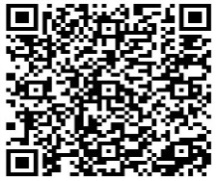 ВАШЕ СПАСЕНИЕ ОТ ДОМАШНЕГО НАСИЛИЯ – В ВАШЕЙ РЕШИТЕЛЬНОСТИ! ГУ «Несвижский районный территориальный центр социального обслуживания населения»:-предоставление услуги временного приюта- оказание психологической помощи5-16-24 (пн.- пт.: 8.30 – 17.30;перерыв 13.00 -14.00)80297934529 (круглосуточный телефон для обращений по вопросу предоставления временного приюта  в «кризисной» комнате)Несвижский РОВД- содействие в предоставлении  услуги временного приюта в нерабочее время- проведение профилактической работы с агрессором102
5-97-09 (дежурная часть)(круглосуточно)УЗ «Несвижская центральная районная больница»-медицинская помощь («снятие побоев»: в дальнейшем заключение врача поможет Вам, если Вы решите привлечь агрессора к ответственности103(круглосуточно)ГУО «Несвижский районный социально-педагогический центр» -психолого-педагогическая помощь несовершеннолетним-помещение несовершеннолетних (при необходимости) в детский социальный приют2-18-24(пн.- пт.: 8.00 – 17.00;перерыв 13.00 -14.00)Общенациональная горячая линия для пострадавших от домашнего насилия8-801-100-8-801(ежедневно: 8.00 – 20.00)Республиканская телефонная детская линия помощи для несовершеннолетних, оказавшихся в кризисном положении, сложной жизненной ситуации и нуждающихся в психологической поддержке 8-801-100-16-11(круглосуточно)SOS-Детская деревня БоровляныСоциальный центр Матери и ребенка имени Германа Гмайнера+375 (17) 511-32 12+375 (29) 155-32-07(пн.-пт. 09.00-18.00)Общественное объединение «Радислава»:  телефон экстренной помощи для размещения в Убежище для женщин и детей, пострадавших от насилия (г.Минск)8 (029) 610-83-55(круглосуточно)Несвижская районная организация Белорусского Общества Красного Креста8(044)5444102(пн. – пт.: 9.00 – 13.00)